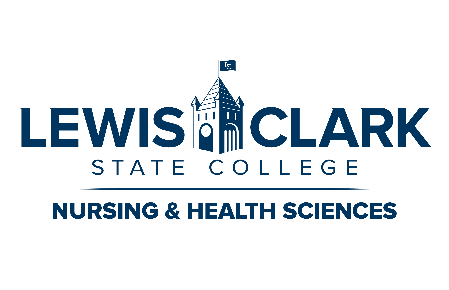 BACHELOR OF SCIENCE IN NURSING PROGRAM APPLICATIONThis application is specifically for military applicants and will be used in place of a  NursingCAS application_____ Basic Track	_____ LPN to BSN Track	_____ Previous Nursing Coursework	CHECK HERE IF THIS IS YOUR FIRST 		CHECK HERE IF YOU GRADUATED FROM 		CHECK HERE IF YOU HAVE PREVIOUSLY DEGREE IN NURSING				AN LPN PROGRAM AND HOLD A LICENSE 		COMPLETED ANY NURSING COURSEWORK 					IN GOOD STANDING				(NON-LPN)Applying for:Fall Semester Admission _______ (Year)	Spring Semester Admission _______ (Year)	Incomplete applications will NOT be processedPersonal InformationEducational RecordBeginning with the most recent, list all colleges and universities attended, regardless of length of attendance.  Include any educational institution you are currently attending.Advisor’s Validation ___Verify all information is correct, completed and legible on the application form.___ Student must attach transcripts from all colleges other than LCSC, for all courses taken.___Review student’s Degree Audit, TRER for satisfactory completion of pre-requisite coursework, and repeated courses.-----Include a petition for policy exceptions (In-progress Sci/Stats, incomplete Gen Ed Core)___Complete Course Substitutions form required for degree audit substitution (Elect-999 courses/NU credit)___Ensure all needed documents are attached. (Course Substitutions, Course Descriptions, copy of CNA/LPN license)___Evaluated prior practical nursing coursework for LPN to BSN applicants to determine courses needed for the BSN program.___Unofficial documentation of in-progress coursework at any college other than LCSC.___Discuss background check and immunization process for admitted students; students should start gathering documents at thetime of application.___Discuss alternative academic plans (including referral contact information) if the student is not admitted in this application cycleand eligibility for an Associate’s degree if they have 65 or more credits___MECP and AECP recipients (military students): Include a copy of your original provisional acceptance letter._______________________________________          _____________________________________                      ____________          LCSC Advisor Print Name                                                 LCSC Advisor Signature                                                            DateStudent Signature_____________________________________________________      Date___________Last NameLast NameFirst NameFirst NameMiddle NameMiddle NameMiddle NamePrior NamePermanent Address (Street, Apt #)Permanent Address (Street, Apt #)Permanent Address (Street, Apt #)Permanent Address (Street, Apt #)City, State, ZipCity, State, ZipCity, State, ZipCity, State, ZipLocal Mailing Address (if different from above)Local Mailing Address (if different from above)Local Mailing Address (if different from above)Local Mailing Address (if different from above)City, State,  ZipCity, State,  ZipCity, State,  ZipCity, State,  ZipPrimary PhoneSecondary PhoneSecondary PhoneSecondary PhoneLCSC Student I.D. NumberLCSC Student I.D. NumberAlternate E-mailAlternate E-mailLCMail E-mail AddressLCMail E-mail AddressLCMail E-mail AddressLCMail E-mail AddressLCMail E-mail AddressCurrent Certificate or License (circle one that applies) and attach a copy.CNA      LPNProvide license # ____________________ or certificate.Current Certificate or License (circle one that applies) and attach a copy.CNA      LPNProvide license # ____________________ or certificate.Current Certificate or License (circle one that applies) and attach a copy.CNA      LPNProvide license # ____________________ or certificate.Person to contact in case of emergencyPerson to contact in case of emergencyPerson to contact in case of emergencyTelephoneTelephoneRelationshipRelationshipRelationshipCollege or UniversityLocation: City and StateDates of AttendanceFROM: Mo./Yr.               TO:  Mo./Yr.Dates of AttendanceFROM: Mo./Yr.               TO:  Mo./Yr.Degree or Certificate EarnedAre you a legal Idaho Resident?   YES     NO Bachelor’s degree or higher held?     YES      NO                                                              To assist with planning clinical placements, tell us where you plan to live while in the BSN Program:           ____ Lewiston/Clarkston           Other: _______________________ Moscow/Pullman General Education Core Coursework All * courses are required to be satisfactorily completed prior to entrance to nursing coursework. Any courses not completed prior to the program must be accounted for in your Degree Plan that you are submitting with your military scholarship application.This section must be completed for LCSC and transfer courses--- including all courses currently in-progress “IP”.  General Education Core Coursework All * courses are required to be satisfactorily completed prior to entrance to nursing coursework. Any courses not completed prior to the program must be accounted for in your Degree Plan that you are submitting with your military scholarship application.This section must be completed for LCSC and transfer courses--- including all courses currently in-progress “IP”.  General Education Core Coursework All * courses are required to be satisfactorily completed prior to entrance to nursing coursework. Any courses not completed prior to the program must be accounted for in your Degree Plan that you are submitting with your military scholarship application.This section must be completed for LCSC and transfer courses--- including all courses currently in-progress “IP”.  General Education Core Coursework All * courses are required to be satisfactorily completed prior to entrance to nursing coursework. Any courses not completed prior to the program must be accounted for in your Degree Plan that you are submitting with your military scholarship application.This section must be completed for LCSC and transfer courses--- including all courses currently in-progress “IP”.  General Education Core Coursework All * courses are required to be satisfactorily completed prior to entrance to nursing coursework. Any courses not completed prior to the program must be accounted for in your Degree Plan that you are submitting with your military scholarship application.This section must be completed for LCSC and transfer courses--- including all courses currently in-progress “IP”.  General Education Core Coursework All * courses are required to be satisfactorily completed prior to entrance to nursing coursework. Any courses not completed prior to the program must be accounted for in your Degree Plan that you are submitting with your military scholarship application.This section must be completed for LCSC and transfer courses--- including all courses currently in-progress “IP”.  General Education Core Coursework All * courses are required to be satisfactorily completed prior to entrance to nursing coursework. Any courses not completed prior to the program must be accounted for in your Degree Plan that you are submitting with your military scholarship application.This section must be completed for LCSC and transfer courses--- including all courses currently in-progress “IP”.  General Education Core Coursework All * courses are required to be satisfactorily completed prior to entrance to nursing coursework. Any courses not completed prior to the program must be accounted for in your Degree Plan that you are submitting with your military scholarship application.This section must be completed for LCSC and transfer courses--- including all courses currently in-progress “IP”.  CourseInstitutionPrefix & Course # Credit HoursName of Course (attach course descriptions for courses taken outside of Idaho)Semester/Year Taken# TimesClass was TakenGrade (if currently in progress, write “IP”)*COMM Core Communications*ENGL 101Writing/Rhet I*ENGL 102Writing/Rhet IIHUM #1Art/Lit/LangHUM #2Art/Lit/Lang*MATH Core Mathematics*Social Science #1*Social Science #2*Diversity CoreID 300/301 Int. SeminarPrerequisite Coursework--This section must be completely filled out.All coursework is to be satisfactorily completed prior to start of nursing program. With the exception of Pathophysiology and Nutrition, the courses below must be completed prior to application.  Any courses not completed prior to the program must be accounted for in your Degree Plan that you are submitting with your military scholarship application.Prerequisite Coursework--This section must be completely filled out.All coursework is to be satisfactorily completed prior to start of nursing program. With the exception of Pathophysiology and Nutrition, the courses below must be completed prior to application.  Any courses not completed prior to the program must be accounted for in your Degree Plan that you are submitting with your military scholarship application.Prerequisite Coursework--This section must be completely filled out.All coursework is to be satisfactorily completed prior to start of nursing program. With the exception of Pathophysiology and Nutrition, the courses below must be completed prior to application.  Any courses not completed prior to the program must be accounted for in your Degree Plan that you are submitting with your military scholarship application.Prerequisite Coursework--This section must be completely filled out.All coursework is to be satisfactorily completed prior to start of nursing program. With the exception of Pathophysiology and Nutrition, the courses below must be completed prior to application.  Any courses not completed prior to the program must be accounted for in your Degree Plan that you are submitting with your military scholarship application.Prerequisite Coursework--This section must be completely filled out.All coursework is to be satisfactorily completed prior to start of nursing program. With the exception of Pathophysiology and Nutrition, the courses below must be completed prior to application.  Any courses not completed prior to the program must be accounted for in your Degree Plan that you are submitting with your military scholarship application.Prerequisite Coursework--This section must be completely filled out.All coursework is to be satisfactorily completed prior to start of nursing program. With the exception of Pathophysiology and Nutrition, the courses below must be completed prior to application.  Any courses not completed prior to the program must be accounted for in your Degree Plan that you are submitting with your military scholarship application.Prerequisite Coursework--This section must be completely filled out.All coursework is to be satisfactorily completed prior to start of nursing program. With the exception of Pathophysiology and Nutrition, the courses below must be completed prior to application.  Any courses not completed prior to the program must be accounted for in your Degree Plan that you are submitting with your military scholarship application.Prerequisite Coursework--This section must be completely filled out.All coursework is to be satisfactorily completed prior to start of nursing program. With the exception of Pathophysiology and Nutrition, the courses below must be completed prior to application.  Any courses not completed prior to the program must be accounted for in your Degree Plan that you are submitting with your military scholarship application.CourseInstitutionPrefix & Course # Credit HoursName of Course (attach course descriptions for courses taken outside of Idaho)Semester/Year Taken# TimesClass was TakenGrade (write “IP” if currently in progress)BIOL 250MicrobiologyBIOL 227A/P I (Anatomy)BIOL 228A/P II (Physiology)CHEM 105Organic/BiochemPSYC 300 or Math 153StatisticsBIOL 312PathophysiologyHLTH 253NutritionCertification:  Nursing Assistant or LCSC SubstitutionCertification:  Nursing Assistant or LCSC SubstitutionCertification:  Nursing Assistant or LCSC SubstitutionCertification:  Nursing Assistant or LCSC SubstitutionCertification:  Nursing Assistant or LCSC SubstitutionCertification:  Nursing Assistant or LCSC SubstitutionCertification:  Nursing Assistant or LCSC SubstitutionCertification: Nursing Assistant (C.N.A.) Check oneC.N.A. certification complete. Attach a copy of certificateC.N.A. class completed; testing completed but no certificate. Attach verification of successful completion of written exam; once certificate is received, submit copy to NHS officeC.N.A. class currently in process. Attach validation of enrollment (from provider of class). Validation must include course start and end datesC.N.A. class planned for a future date. Attach verification of enrollment (from provider of class). Validation must include course start and end dates. Must be completed by July 17th for Fall BSN entrance or Dec. 17th for Spring BSN entrance.LCSC Equivalency. Validation is sent directly from Workforce Training to Nursing & Health Sciences division. If not complete, attach validation of enrollment in Skills Only course or CNA Challenge exam.LPN/LVN licensure. Attach a copy of license.Medic/Corpsman affirmation (ask NHS program advisor for details)Certification: Nursing Assistant (C.N.A.) Check oneC.N.A. certification complete. Attach a copy of certificateC.N.A. class completed; testing completed but no certificate. Attach verification of successful completion of written exam; once certificate is received, submit copy to NHS officeC.N.A. class currently in process. Attach validation of enrollment (from provider of class). Validation must include course start and end datesC.N.A. class planned for a future date. Attach verification of enrollment (from provider of class). Validation must include course start and end dates. Must be completed by July 17th for Fall BSN entrance or Dec. 17th for Spring BSN entrance.LCSC Equivalency. Validation is sent directly from Workforce Training to Nursing & Health Sciences division. If not complete, attach validation of enrollment in Skills Only course or CNA Challenge exam.LPN/LVN licensure. Attach a copy of license.Medic/Corpsman affirmation (ask NHS program advisor for details)Certification: Nursing Assistant (C.N.A.) Check oneC.N.A. certification complete. Attach a copy of certificateC.N.A. class completed; testing completed but no certificate. Attach verification of successful completion of written exam; once certificate is received, submit copy to NHS officeC.N.A. class currently in process. Attach validation of enrollment (from provider of class). Validation must include course start and end datesC.N.A. class planned for a future date. Attach verification of enrollment (from provider of class). Validation must include course start and end dates. Must be completed by July 17th for Fall BSN entrance or Dec. 17th for Spring BSN entrance.LCSC Equivalency. Validation is sent directly from Workforce Training to Nursing & Health Sciences division. If not complete, attach validation of enrollment in Skills Only course or CNA Challenge exam.LPN/LVN licensure. Attach a copy of license.Medic/Corpsman affirmation (ask NHS program advisor for details)Certification: Nursing Assistant (C.N.A.) Check oneC.N.A. certification complete. Attach a copy of certificateC.N.A. class completed; testing completed but no certificate. Attach verification of successful completion of written exam; once certificate is received, submit copy to NHS officeC.N.A. class currently in process. Attach validation of enrollment (from provider of class). Validation must include course start and end datesC.N.A. class planned for a future date. Attach verification of enrollment (from provider of class). Validation must include course start and end dates. Must be completed by July 17th for Fall BSN entrance or Dec. 17th for Spring BSN entrance.LCSC Equivalency. Validation is sent directly from Workforce Training to Nursing & Health Sciences division. If not complete, attach validation of enrollment in Skills Only course or CNA Challenge exam.LPN/LVN licensure. Attach a copy of license.Medic/Corpsman affirmation (ask NHS program advisor for details)Certification: Nursing Assistant (C.N.A.) Check oneC.N.A. certification complete. Attach a copy of certificateC.N.A. class completed; testing completed but no certificate. Attach verification of successful completion of written exam; once certificate is received, submit copy to NHS officeC.N.A. class currently in process. Attach validation of enrollment (from provider of class). Validation must include course start and end datesC.N.A. class planned for a future date. Attach verification of enrollment (from provider of class). Validation must include course start and end dates. Must be completed by July 17th for Fall BSN entrance or Dec. 17th for Spring BSN entrance.LCSC Equivalency. Validation is sent directly from Workforce Training to Nursing & Health Sciences division. If not complete, attach validation of enrollment in Skills Only course or CNA Challenge exam.LPN/LVN licensure. Attach a copy of license.Medic/Corpsman affirmation (ask NHS program advisor for details)Certification: Nursing Assistant (C.N.A.) Check oneC.N.A. certification complete. Attach a copy of certificateC.N.A. class completed; testing completed but no certificate. Attach verification of successful completion of written exam; once certificate is received, submit copy to NHS officeC.N.A. class currently in process. Attach validation of enrollment (from provider of class). Validation must include course start and end datesC.N.A. class planned for a future date. Attach verification of enrollment (from provider of class). Validation must include course start and end dates. Must be completed by July 17th for Fall BSN entrance or Dec. 17th for Spring BSN entrance.LCSC Equivalency. Validation is sent directly from Workforce Training to Nursing & Health Sciences division. If not complete, attach validation of enrollment in Skills Only course or CNA Challenge exam.LPN/LVN licensure. Attach a copy of license.Medic/Corpsman affirmation (ask NHS program advisor for details)Certification: Nursing Assistant (C.N.A.) Check oneC.N.A. certification complete. Attach a copy of certificateC.N.A. class completed; testing completed but no certificate. Attach verification of successful completion of written exam; once certificate is received, submit copy to NHS officeC.N.A. class currently in process. Attach validation of enrollment (from provider of class). Validation must include course start and end datesC.N.A. class planned for a future date. Attach verification of enrollment (from provider of class). Validation must include course start and end dates. Must be completed by July 17th for Fall BSN entrance or Dec. 17th for Spring BSN entrance.LCSC Equivalency. Validation is sent directly from Workforce Training to Nursing & Health Sciences division. If not complete, attach validation of enrollment in Skills Only course or CNA Challenge exam.LPN/LVN licensure. Attach a copy of license.Medic/Corpsman affirmation (ask NHS program advisor for details)non-native English language applicantsnon-native English language applicantsnon-native English language applicantsnon-native English language applicantsnon-native English language applicantsnon-native English language applicantsnon-native English language applicantsBS degree from U.S. regionally accredited collegeBS degree from U.S. regionally accredited collegeYESNONAHS in U.S. or Canada; private schools in native country taught in English  HS in U.S. or Canada; private schools in native country taught in English  YESNONAAdvisors: For “yes” contact:Office of International Students (OIS)Verify educational status as markedStudents with citizenship or resident status may not be registered with OISAdvisors: For “yes” contact:Office of International Students (OIS)Verify educational status as markedStudents with citizenship or resident status may not be registered with OISBS/BA in native country taught in English   BS/BA in native country taught in English   YESNONAAdvisors: For “yes” contact:Office of International Students (OIS)Verify educational status as markedStudents with citizenship or resident status may not be registered with OISAdvisors: For “yes” contact:Office of International Students (OIS)Verify educational status as markedStudents with citizenship or resident status may not be registered with OISIIE with cum GPA at or > 3.3IIE with cum GPA at or > 3.3YESNONAAdvisors: For “yes” contact:Office of International Students (OIS)Verify educational status as markedStudents with citizenship or resident status may not be registered with OISAdvisors: For “yes” contact:Office of International Students (OIS)Verify educational status as markedStudents with citizenship or resident status may not be registered with OISU.S. permanent resident (resident alien) or U.S. citizenshipU.S. permanent resident (resident alien) or U.S. citizenshipYESNONAAdvisors: For “yes” contact:Office of International Students (OIS)Verify educational status as markedStudents with citizenship or resident status may not be registered with OISAdvisors: For “yes” contact:Office of International Students (OIS)Verify educational status as markedStudents with citizenship or resident status may not be registered with OISEng 101 and 102 taken in U.S. with grade of “C” or better?Eng 101 and 102 taken in U.S. with grade of “C” or better?YESNONAAdvisors: For “yes” contact:Office of International Students (OIS)Verify educational status as markedStudents with citizenship or resident status may not be registered with OISAdvisors: For “yes” contact:Office of International Students (OIS)Verify educational status as markedStudents with citizenship or resident status may not be registered with OISAdvisors:  Designate TOEFL status (see Pre-Program Student Handbook for details) Required? Not required?Advisors:  Designate TOEFL status (see Pre-Program Student Handbook for details) Required? Not required?Advisors:  Designate TOEFL status (see Pre-Program Student Handbook for details) Required? Not required?Advisors:  Designate TOEFL status (see Pre-Program Student Handbook for details) Required? Not required?Advisors:  Designate TOEFL status (see Pre-Program Student Handbook for details) Required? Not required?Advisors:  Designate TOEFL status (see Pre-Program Student Handbook for details) Required? Not required?Advisors:  Designate TOEFL status (see Pre-Program Student Handbook for details) Required? Not required?All students with English as the non-native language are required to take the TOEFL for application unless they meet special educational standards as described above.  See Pre-Application Requirements  for the minimum required score.All students with English as the non-native language are required to take the TOEFL for application unless they meet special educational standards as described above.  See Pre-Application Requirements  for the minimum required score.All students with English as the non-native language are required to take the TOEFL for application unless they meet special educational standards as described above.  See Pre-Application Requirements  for the minimum required score.All students with English as the non-native language are required to take the TOEFL for application unless they meet special educational standards as described above.  See Pre-Application Requirements  for the minimum required score.All students with English as the non-native language are required to take the TOEFL for application unless they meet special educational standards as described above.  See Pre-Application Requirements  for the minimum required score.All students with English as the non-native language are required to take the TOEFL for application unless they meet special educational standards as described above.  See Pre-Application Requirements  for the minimum required score.All students with English as the non-native language are required to take the TOEFL for application unless they meet special educational standards as described above.  See Pre-Application Requirements  for the minimum required score.TOEFL:  (please circle)  iBT  or  IELTS   Attach a copy of test resultsOverall score: _____________Overall score: _____________Overall score: _____________Overall score: _____________Overall score: _____________Verbal sub-score:____________